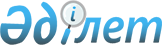 О внесении изменений в решение Аккайынского районного маслихата от 24 декабря 2010 года N 25-1 "О бюджете Аккайынского района на 2011-2013 годы"
					
			Утративший силу
			
			
		
					Решение маслихата Аккайынского района Северо-Казахстанской области от 27 мая 2011 года N 29-1. Зарегистрировано Департаментом юстиции Северо-Казахстанской области 27 июня 2011 года N 13-2-135. Утратило силу (письмо Департамента юстиции Северо-Казахстанской области от 2 апреля 2013 года № 04-07/1933)

      Сноска. Утратило силу (письмо Департамента юстиции Северо-Казахстанской области от 02.04.2013 № 04-07/1933)      В соответствии со статьей 109 Бюджетного кодекса Республики Казахстан от 4 декабря 2008 года № 95-IV, подпунктом 1) пункта 1 статьи 6 Закона Республики Казахстан от 23 января 2001 года № 148 «О местном государственном управлении и самоуправлении в Республике Казахстан», районный маслихат РЕШИЛ:



      1. Внести в решение Аккайынского районного маслихата от 24 декабря 2010 года № 25-1 «О бюджете Аккайынского района на 2011-2013 годы» (зарегистрировано в Реестре государственной регистрации нормативных правовых актов № 13-2-125 от 24 января 2011 года, опубликовано в газетах «Аккайын» № 9 от 3 марта 2011 года, «Колос» № 9 от 3 марта 2011 года), с учетом его уточнения решением районного маслихата от 28 марта 2011 года № 28-1 (зарегистрировано в Реестре государственной регистрации нормативных правовых актов № 13-2-131 от 26 апреля 2011 года, опубликовано в газетах «Аккайын» № 24 от 12 мая 2011 года, «Колос» № 23 от 12 мая 2011 года) следующие изменения:

      в пункте 8:

      цифры «3 424» заменить цифрами «1393»;

      приложения 1, 4 к указанному решению изложить в новой редакции согласно приложениям 1, 2 к настоящему решению;



      2. Настоящее решение вводится в действие с 1 января 2011 года.      Председатель                               Секретарь

      ХХIХ сессии IV созыва                      районного маслихата

      С. Исаев                                   Б. Билялов

Приложение 1

к решению районного маслихата

от 27 мая 2011 года № 29-1Приложение 1

к решению районного маслихата

от 24 декабря 2010 года № 25-1 Бюджет Аккайынского района на 2011 год

Приложение 2

к решению районного маслихата

от 27 мая 2011 года № 29-1Приложение 4

к решению районного маслихата

от 24 декабря 2010 года № 25-1 Объемы финансирования на 2011 год по аппаратам акимов сельских округовпродолжение таблицы
					© 2012. РГП на ПХВ «Институт законодательства и правовой информации Республики Казахстан» Министерства юстиции Республики Казахстан
				КатегорияКатегорияКатегорияКатегорияСумма (тыс.

тенге)КлассКлассКлассСумма (тыс.

тенге)ПодклассПодклассСумма (тыс.

тенге)НаименованиеСумма (тыс.

тенге)1. Доходы1 847 5031Налоговые поступления217 06301Подоходный налог1 1002Индивидуальный подоходный налог1 100030Социальный налог122 0001Социальный налог122 000040Налоги на собственность77 5401Налоги на имущество46 2003Земельный налог7 6404Налог на транспортные средства 20 0005Единый земельный налог3 700050Внутренние налоги на товары, работы и услуги13 8952Акцизы3 0503Поступления за использование природных и других ресурсов7 0004Сборы за ведение предпринимательской и профессиональной деятельности3 8085Налог на игорный бизнес37080Обязательные платежи, взимаемые за совершение юридически значимых действий и (или) выдачу документов уполномоченными на то государственными органами или должностными лицами2 5281Государственная пошлина2 5282Неналоговые поступления1 650010Доходы от государственной собственности1 0505Доходы от аренды имущества,находящегося в коммунальной собственности1 050060Прочие неналоговые поступления6001Прочие неналоговые поступления6003Поступления от продажи основного капитала5 538030Продажа земли и нематериальных активов5 5381Продажа земли5 5384Поступления трансфертов1 623 252020Трансферты из вышестоящих органов государственного управления1 623 2522Трансферты из областного бюджета1 623 252Функциональная группаФункциональная группаФункциональная группаФункциональная группаСумма (тыс.тенге)Администратор бюджетных программАдминистратор бюджетных программАдминистратор бюджетных программСумма (тыс.тенге)ПрограммаПрограммаСумма (тыс.тенге)НаименованиеСумма (тыс.тенге)2. Затраты1 851 358,81Государственные услуги общего характера174 392112Аппарат маслихата района (города областного значения)16 331001Услуги по обеспечению деятельности маслихата района (города областного значения)15 611003Капитальные расходы государственных органов720122Аппарат акима района (города областного значения)59 255001Услуги по обеспечению деятельности акима района (города областного значения)43 397003Капитальные расходы государственных органов15 858123Аппарат акима района в городе, города районного значения, поселка, аула (села), аульного (сельского) округа86 704001Услуги по обеспечению деятельности акима района в городе, города районного значения, поселка, аула (села), аульного (сельского) округа85 684022Капитальные расходы государственных органов1 020459Отдел экономики и финансов района (города областного значения)12 102001Услуги по реализации государственной политики в области формирования и развития экономической политики, государственного планирования, исполнения бюджета и управления коммунальной собственностью района (города областного значения)11 117003Проведение оценки имущества в целях налогообложения265004Организация работы по выдаче разовых талонов и обеспечение полноты сбора сумм от реализации разовых талонов523015Капитальные расходы государственных органов1972Оборона5 191122Аппарат акима района (города областного значения)4 491005Мероприятия в рамках исполнения всеобщей воинской обязанности4 491Организация работы по чрезвычайным ситуациям700122Аппарат акима района (города областного значения)700006Предупреждение и ликвидация чрезвычайных ситуаций масштаба района (города областного значения)200007Мероприятия по профилактике и тушению степных пожаров районного (городского) масштаба, а также пожаров в населенных пунктах, в которых не созданы органы государственной противопожарной службы5004Образование1 107 253471Отдел образования, физической культуры и спорта района (города областного значения)1 107 253003Обеспечение деятельности организаций дошкольного воспитания и обучения57 744004Общеобразовательное обучение 999 934005Дополнительное образование для детей и юношества14 638008Информатизация системы образования в государственных учреждениях образования района (города областного значения)3 593009Приобретение и доставка учебников, учебно-методических комплексов для государственных учреждений образования района (города областного значения)9 644020Ежемесячные выплаты денежных средств опекунам (попечителям) на содержание ребенка сироты (детей-сирот), и ребенка (детей), оставшегося без попечения родителей11 189023Обеспечение оборудованием, программным обеспечением детей-инвалидов, обучающихся на дому3 314025Увеличение размера доплаты за квалификационную категорию учителям школ и воспитателям дошкольных организаций образования7 1976Социальная помощь и социальное обеспечение121 348451Отдел занятости и социальных программ района (города областного значения)121 348001Услуги по реализации государственной политики на местном уровне в области обеспечения занятости социальных программ для населения15 659002Программа занятости20 375004Оказание социальной помощи на приобретение топлива специалистам здравоохранения, образования, социального обеспечения, культуры и спорта в сельской местности в соответствии с законодательством Республики Казахстан1 800005Государственная адресная социальная помощь9 423007Социальная помощь отдельным категориям нуждающихся граждан по решениям местных представительных органов16 799010Материальное обеспечение детей-инвалидов, воспитывающихся и обучающихся на дому419011Оплата услуг по зачислению, выплате и доставке пособий и других социальных выплат334014Оказание социальной помощи нуждающимся гражданам на дому34 923016Государственные пособия на детей до 18 лет12 520017Обеспечение нуждающихся инвалидов обязательными гигиеническими средствами и предоставление услуг специалистами жестового языка, индивидуальными помощниками в соответствии с индивидуальной программой реабилитации инвалида2 204021Капитальные расходы государственных органов580023Обеспечение деятельности центров занятости6 3127Жилищно-коммунальное хозяйство131 845123Аппарат акима района в городе, города районного значения, поселка, аула (села), аульного (сельского) округа16 255008Освещение улиц населенных пунктов2 400009Обеспечение санитарии населенных пунктов1 015010Содержание мест захоронений и погребение безродных90011Благоустройство и озеленение населенных пунктов12 750458Отдел жилищно-коммунального хозяйства, пассажирского транспорта и автомобильных дорог района (города областного значения)1 367002Изъятие, в том числе путем выкупа земельных участков для государственных надобностей и связанное с этим отчуждение недвижимого имущества115012Функционирование системы водоснабжения и водоотведения1 252467Отдел строительства района (города областного значения)114 223467003Строительство и (или) приобретение жилья государственного коммунального жилого фонда жилья 7 000006Развитие системы водоснабжения88 143007Развитие благоустройства городов и населенных пунктов3 000019Строительство жилья2 080022Развитие инженерно-коммуникационной инфраструктуры в рамках Программы занятости 202014 0008Культура, спорт, туризм и информационное пространство77 329123Аппарат акима района в городе, города районного значения, поселка, аула (села), аульного (сельского) округа28 832006Поддержка культурно-досуговой работы на местном уровне28 832455Отдел культуры и развития языков района (города областного значения)34 000001Услуги по реализации государственной политики на местном уровне в области развития языков и культуры4 961003Поддержка культурно-досуговой работы14 351006Функционирование районных (городских) библиотек14 241007Развитие государственного языка и других языков народа Казахстана447456Отдел внутренней политики района (города областного значения)11 997001Услуги по реализации государственной политики на местном уровне в области информации, укрепления государственности и формирования социального оптимизма граждан4 847002Услуги по проведению государственной информационной политики через газеты и журналы6 953006Капитальные расходы государственных органов197471Отдел образования, физической культуры и спорта района (города областного значения)2 500014Проведение спортивных соревнований на районной (города областного значения) уровне300015Подготовка и участие членов сборных команд района (города областного значения) по различным видам спорта на областных спортивных соревнованиях2 20010Сельское, водное, лесное, рыбное хозяйство, особо охраняемые природные территории, охрана окружающей среды и животного мира, земельные отношения187 092463Отдел земельных отношений района (города областного значения)6 312001Услуги по реализации государственной политики в области регулирования земельных отношений на территории района (города областного значения)6 312474Отдел сельского хозяйства и ветеринарии района (города областного значения)28 226001Услуги по реализации государственной политики на местном уровне в сфере сельского хозяйства и ветеринарии 13 888006Организация санитарного убоя больных животных90012Проведение мероприятий по идентификации сельскохозяйственных животных850099Реализация мер социальной поддержки специалистов социальной сферы сельских населенных пунктов за счет целевого трансферта из республиканского бюджета3 982013Проведение противоэпизоотических мероприятий9 416467Отдел строительства района (города областного значения)152 554012Развитие системы водоснабжения152 55411Промышленность, архитектурная, градостроительная и строительная деятельность6 786467Отдел строительства района (города областного значения)6 786001Услуги по реализации государственной политики на местном уровне в области строительства5 686017Капитальные расходы государственных органов1 10012Транспорт и коммуникации10 700458Отдел жилищно-коммунального хозяйства, пассажирского транспорта и автомобильных дорог района (города областного значения)10 700023Обеспечение функционирования автомобильных дорог10 70013Прочие26 985469Отдел предпринимательства района (города областного значения)6 124001Услуги по реализации государственной политики на местном уровне в области развития предпринимательства и промышленности6 124451Отдел занятости и социальных программ района (города областного значения)5 460022Поддержка частного предпринимательства в рамках программы «Дорожная карта бизнеса - 2020»5 460458Отдел жилищно-коммунального хозяйства, пассажирского транспорта и автомобильных дорог района (города областного значения)4 730001Услуги по реализации государственной политики на местном уровне в области жилищно-коммунального хозяйства, пассажирского транспорта и автомобильных дорог4 730459Отдел экономики и финансов района (города областного значения)1 393012Резерв местного исполнительного органа района (города областного значения)1 393471Отдел образования, физической культуры и спорта района (города областного значения)9 278001Услуги по обеспечению деятельности отдела образования, физической культуры и спорта9 27815Трансферты1 963,8459Отдел экономики и финансов района (города областного значения)1 963,8006Возврат неиспользованных (недоиспользованных) целевых трансфертов1 963,816Погашение займов474459Отдел экономики и финансов района (города областного значения)474005Погашение долга местного исполнительного органа перед вышестоящим бюджетом4743. Чистое бюджетное кредитование79 166,5Бюджетные кредиты79 640,57Жилищно-коммунальное хозяйство49 000467Отдел строительства района (города областного значения)49 000019Строительство жилья49 00010Сельское, водное, лесное, рыбное хозяйство, особо охраняемые природные территории, охрана окружающей среды и животного мира, земельные отношения30 640,5474Отдел сельского хозяйства и ветеринарии района (города областного значения)30 640,5009Бюджетные кредиты для реализации мер социальной поддержки специалистов социальной сферы сельских населенных пунктов30 640,5КатегорияКатегорияКатегорияКатегорияСумма (тыс.тенге)ПодклассПодклассПодклассСумма (тыс.тенге)СпецификаСпецификаСумма (тыс.тенге)НаименованиеСумма (тыс.тенге)5Погашение бюджетных кредитов4741Погашение бюджетных кредитов, выданных из государственного бюджета47413Погашение бюджетных кредитов, выданных из местного бюджета физическим лицам474Функциональная группаФункциональная группаФункциональная группаФункциональная группаСумма (тыс.тенге)Администратор бюджетных программАдминистратор бюджетных программАдминистратор бюджетных программСумма (тыс.тенге)ПрограммаПрограммаСумма (тыс.тенге)НаименованиеСумма (тыс.тенге)4. Сальдо по операциям с финансовыми активами0Приобретение финансовых активов013Прочие0459Отдел экономики и финансов района (города областного значения)0014Формирование или увеличение уставного капитала юридических лицКатегорияКатегорияКатегорияКатегорияСумма (тыс.тенге)ПодклассПодклассПодклассСумма (тыс.тенге)СпецификаСпецификаСумма (тыс.тенге)НаименованиеСумма (тыс.тенге)6Поступления от продажи финансовых активов государства1Поступления от продажи финансовых активов государства5. Дефицит (профицит) бюджета-83 022,36. Финансирование дефицита (использование профицита) бюджета83 022,37Поступление займов75 7062Договора займа75 70603Займы, получаемые местными исполнительными органами75 7068Используемые остатки бюджетных средств7 316,31Свободные остатки бюджетных средств7 316,301Свободные остатки бюджетных средств7 316,3п/пНаименование администратораПрограмма 001.000. "Услуги по обеспечению деятельности акима района в городе, города районного значения, поселка, аула (села), аульного (сельского) округа"Программа 023.000 "Материально-техническое оснащение государствен

ных органов"12341Аппарат акима Аралагашского сельского округа65792Аппарат акима Астраханского сельского округа68173Аппарат акима Власовского сельского округа67864Аппарат акима Григорьевского сельского округа59885Аппарат акима Ивановского сельского округа6763246Аппарат акима Киялинского сельского округа80837Аппарат акима Лесного сельского округа70748Аппарат акима Полтавского сельского округа70549Аппарат акима Смирновского сельского округа1031287510Аппарат акима Токушинского сельского округа753412111Аппарат акима Черкасского сельского округа646812Аппарат акима Чаглинского сельского округа6226Всего856841020Программа 006.000. "Поддержка культурно-

досуговой работы на местном уровне"Программа 008.000 "Освеще

ние улиц населен

ных пунк

тов"Программа 009.000 "Обеспечение сани

тарии насе

ленных пунктов"Программа 010.000 "Содержа

ние мест захороне

ний и пог

ребений"Программа 011.000 "Благоу

стройство и озелене

ние насе

ленных пунктов"Всего5678910221845884211264579881351145203423741459774839457647725458853166225089861719458818024003159012750267426224582011140457653152945780028832240010159012750131646